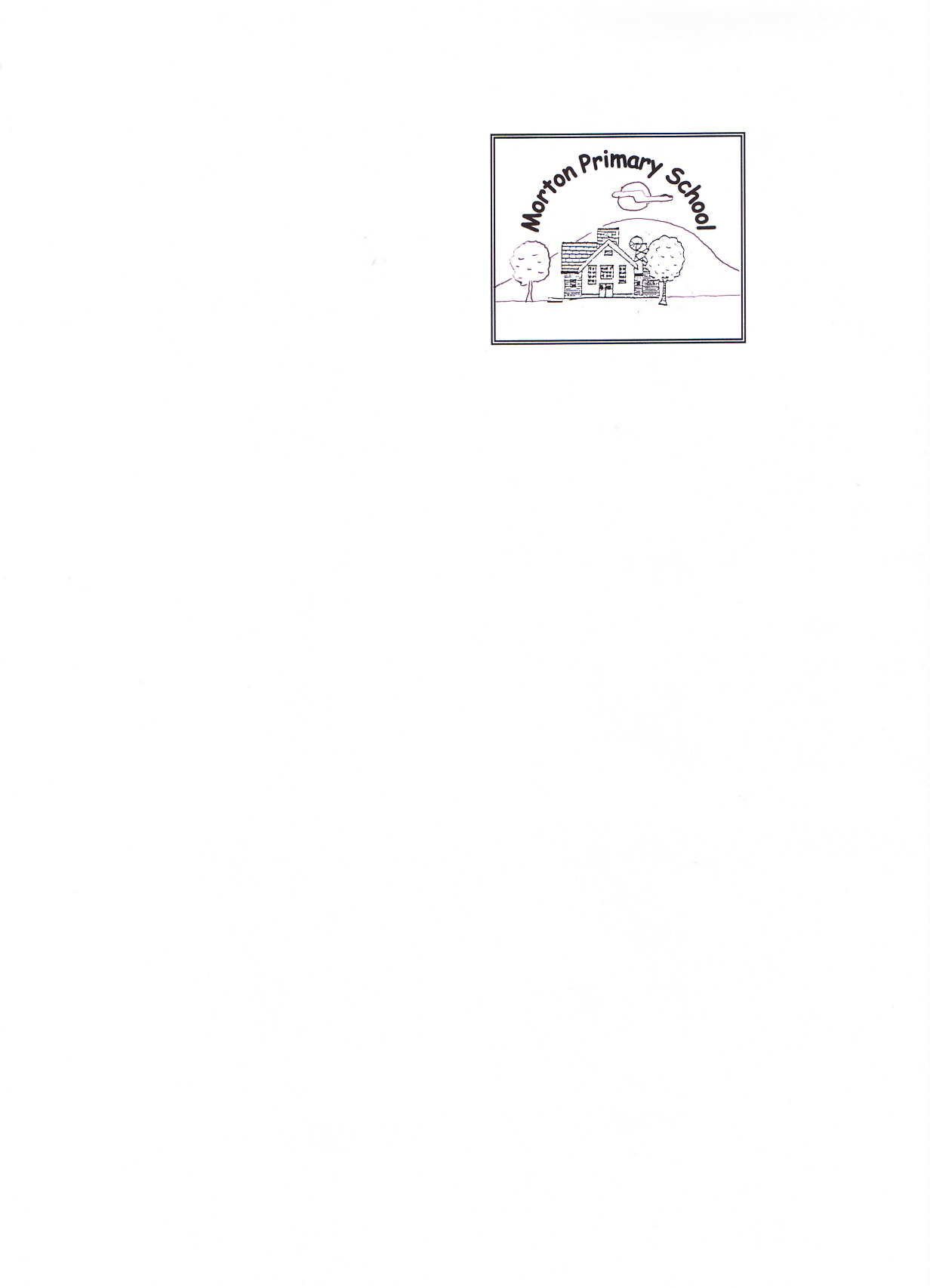 Morton 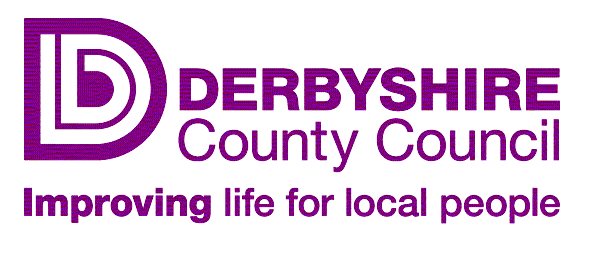 , Morton, Alfreton, Derbyshire DE55 6HH	Tel/Fax: 01773 872360	email: info@morton.derbyshire.sch.uk Headteacher: Kevin Flint__________________________________________________________________________Dear Parents/Carers,I am pleased to inform you that the new school website has now been officially launched and we hope you find the website informative and useful. We have put lots of information and links to information on the website to help inform parents about the school and school life.It is hoped that by regularly checking the website you will be able to see upcoming events on the calendar as well as any letters sent home to parents and we hope it will provide you with all the necessary information you need about our school.We will continue to develop the website even further and we have included a questionnaire on the back of this letter for feedback about the new website. All completed questionnaires will be entered into a prize draw. The winner will receive a free book for your child from our book fair week commencing 5th February 2018.Kind RegardsKevin FlintHeadteacher